Samorząd Województwa Warmińsko-Mazurskiegoma zaszczyt zaprosić na:  Warsztat start-upowy dla Studentów, który odbędzie się 19 maja 2023 w godzinach 10:00-15:00 w Parku Naukowo-Technologicznym w Olsztynie. Aby wziąć udział w warsztacie należy wypełnić formularz zgłoszeniowy: https://www.zywnoscwim.pl/szczeg-y-wydarzenia-i-rejestracja/warsztat-start-upowy-dla-studentow-2/form.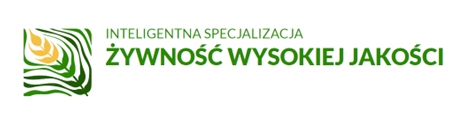 Warsztat dedykowany jest dla studentów, którzy są zainteresowani inkubacją pomysłów w ramach Inteligentnej Specjalizacji „Żywność Wysokiej Jakości”. Celem spotkania jest rozwój pomysłów biznesowych z zakresu IS w ramach platform startowych przy wykorzystaniu metod kreatywnych oraz współpracy uczestników. Podczas spotkania, trener Marcin Dominiak postara się pokazać, że „chcieć to móc” – zaprezentuje uczestnikom idee i narzędzia do rozwoju start-upów, przedstawi problemy i metody ich rozwiązywania oraz wskaże najbardziej istotne kwestie dotyczące wprowadzania pomysłów biznesowych w kontekście sektora produkcji i przetwórstwa żywności wysokiej jakości. Podczas spotkania nie zabraknie pracy własnej, dzięki której uczestnicy będą mieli możliwość zdobycia praktycznych umiejętności oraz weryfikacji nowo poznanych informacji, co pozwoli im przygotować się do realizacji projektów biznesowych w przyszłości. Marcin Dominiak - Head of Public w firmie doradczej Enky Consulting. Autor raportów EIT Food Start-up Guide dla 17 krajów europejskich oraz autor raport State of Warsaw IT, dotyczącego holistycznej analizy rynku ICT w stolicy. Prowadził projekty m.in. dla Unilever, PMI, Omnipack, Ministerstwa Rozwoju, UPC. Kilkukrotnie prowadził on warsztaty dla startupów dotyczące inkubacji pomysłów biznesowych, m.in. w ramach: projektu Łódzki Jednorożec – akceleracja przedsiębiorczości w Łodzi oraz projektu Start-up House IV PWSZ Elbląg. Jest również koordynatorem Klubu Przedsiębiorców Szkoły Głównej Handlowej.Aby wziąć udział w warsztacie należy wypełnić formularz zgłoszeniowy: https://www.zywnoscwim.pl/szczeg-y-wydarzenia-i-rejestracja/warsztat-start-upowy-dla-studentow-2/formWydarzenie realizowane jest w ramach projektu pn. WAMA SMART LAB „Żywność Wysokiej Jakości”. Więcej informacji nt. znajdą Państwo na stronie internetowej.    Warsztat start-upowy dla StudentówTermin: 19 maja 2023Godziny: 10:00 - 15:00 Miejsce: Olsztyński Park Naukowo-Technologiczny, ul. Trylińskiego 2, 10 – 683 Olsztyn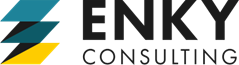 Wydarzenie organizowane jest we współpracy z Enky Consulting – Operatora Inteligentnej specjalizacji województwa warmińsko-mazurskiego „Żywność Wysokiej Jakości” w latach 2022-2023.	 10:00 Przywitanie uczestników i otwarcie warsztatu 10:00 – 11:00WprowadzenieKrótkie wprowadzenie do pojęcia start-upuPrzykłady start-upów z sektora spożywczego, które odniosły sukcesOmówienie podstawowych pojęć i metod kreatywnych, takich jak Design thinking, Lean startup, Lean Canvas, MVPWprowadzenie do Design thinking jako metody projektowania11:00 – 11:45 Rozwój pomysłówUstalanie problemów, które można rozwiązać za pomocą start-upu (w tym na bazie potrzeb przedsiębiorstw zidentyfikowanych podczas warsztatu dla Liderów IS)Praca w grupach - studenci dzielą się na kilka zespołówWspólne tworzenie pomysłów na start-upy w sektorze spożywczym11:45 - 12:00 Przerwa kawowa12:00 – 13:30ProjektowaniePraca z modelem biznesowym Lean CanvasTestowanie pomysłów, czyli weryfikowanie, czy dany pomysł ma szansę odnieść sukces na rynkuOkreślenie MVP i planu jego budowy13:30 – 14:30Prezentacje  Każda grupa prezentuje swoje pomysły na start-up w oparciu o Lean CanvasKomentowanie i ocenianie pomysłów przez innych uczestników i prowadzących14:30 – 15:00Podsumowanie Omówienie kluczowych punktów i wyników warsztatuDalsze zalecenia dla studentów w kontekście dalszej pracy nad rozwojem start-upów Pytania i odpowiedzi